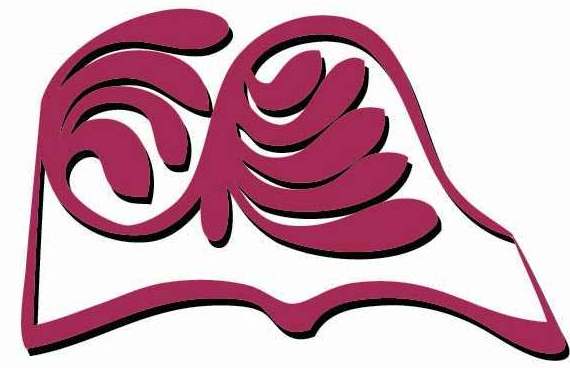 ISTITUTO COMPRENSIVO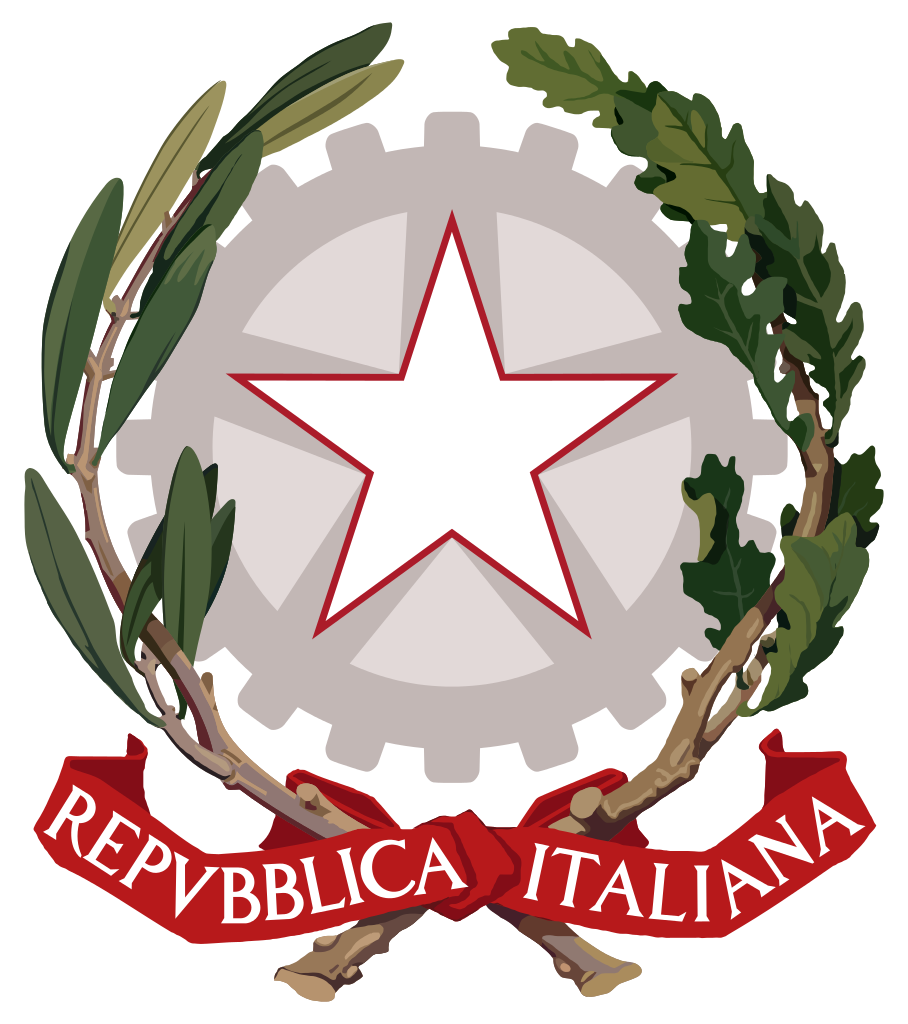 di CARPINETI-CASINA“G.GREGORI”Scuola Infanzia, Primaria, Secondaria di 1° GradoVia Francesco Crispi, 74   -    42033 CARPINETI (RE)Tel. 0522/618418 Fax. 0522/718477E-mail REIC826006@istruzione.it           www.iccarpineticasina.edu.it	 Codice Univoco UFIKQ8                C.F. 80016070353Ai genitori e agli alunni delle classi primedella scuola Secondaria “Il Tricolore”di CarpinetiOGGETTO: CELEBRAZIONE A RICORDO DI DON PASQUINO BORGHISi comunica ai genitori delle classi prime della scuola secondaria di Carpineti che MARTEDÌ 30 GENNAIO 2024 alle ore 11 presso la Basilica della Ghiara di Reggio Emilia si terrà una celebrazione a ricordo di Don Pasquino Borghi.Vista la partecipazione dei ragazzi al progetto dedicato a Don Borghi nello scorso anno scolastico, vi comunichiamo che gli elaborati e i disegni dei ragazzi verranno esposti durante la celebrazione.Chi volesse partecipare alla celebrazione accompagnato dai genitori è pregato di comunicarlo alle docenti Bimbi (classe 1^A) e Cassinadri (classe 1^B). I partecipanti saranno giustificati per l’assenza durante le ore scolastiche.Chiediamo inoltre agli alunni di portare a scuola ENTRO VENERDÌ 26 GENNAIO 2024 i disegni prodotti nello scorso anno scolastico.